Publicado en Sigüenza-Guadalajara el 22/05/2020 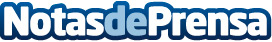 Sigüenza, la ciudad de las tres murallasUna de las razones fundamentales por las que Sigüenza puede aspirar a ser Patrimonio de la Humanidad es porque conserva gran parte de los tres recintos de murallas que protegieron su desarrollo urbanístico desde el siglo XI al XVIDatos de contacto:Javier Bravo606411053Nota de prensa publicada en: https://www.notasdeprensa.es/siguenza-la-ciudad-de-las-tres-murallas Categorias: Fotografía Artes Visuales Historia Literatura Sociedad Castilla La Mancha Patrimonio http://www.notasdeprensa.es